27. Facebookduim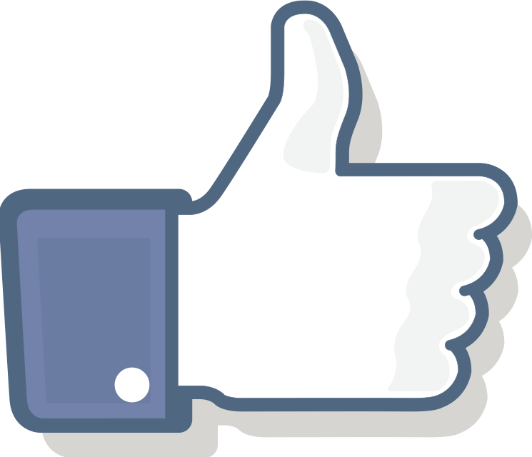 